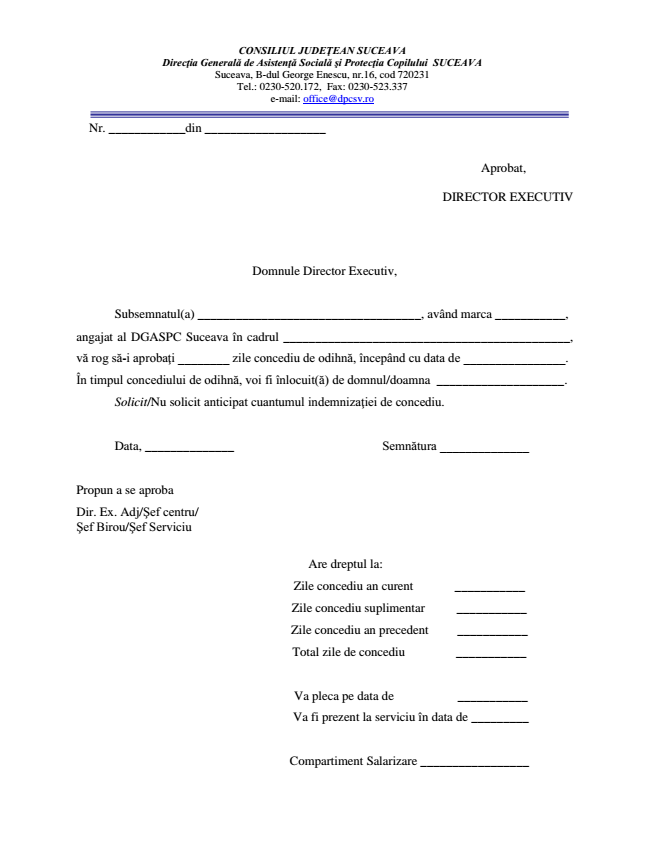 CONSILIUL JUDEŢEAN SUCEAVA Direcţia Generală de Asistenţă Socială şi Protecţia Copilului SUCEAVA Suceava, B-dul George Enescu, nr.16, cod 720231 Tel.: 0230-520.172, Fax: 0230-523.337 e-mail: office@dpcsv.roNr. ____________din ___________________Aprobat,DIRECTOR EXECUTIVDomnule Director Executiv,Subsemnatul(a) ___________________________________, având marca ___________,angajat al DGASPC Suceava în cadrul _____________________________________________,vă rog să-i aprobaţi ________ zile concediu de odihnă, începând cu data de ________________.În timpul concediului de odihnă, voi fi înlocuit(ă) de domnul/doamna ____________________.Solicit/Nu solicit anticipat cuantumul indemnizaţiei de concediu.Data, ______________ Semnătura ______________Propun a se aprobaDir. Ex. Adj/Şef centru/ Şef Birou/Şef ServiciuAre dreptul la:Zile concediu an curent ___________Zile concediu suplimentar ___________Zile concediu an precedent ___________Total zile de concediu ___________Va pleca pe data de ___________Va fi prezent la serviciu în data de _________Compartiment Salarizare _________________